Français 2					Nom ______________________________________Unité 1: Une journée typiqueUnit GoalsVocabulary and StructuresMes activités quotidiennesB. Les Saisons et La Météo C. Ce que je fais au printempsD. Ce que je fais en été E. Ce que je fais en automneF. Ce que je fais en hiverG. Questions à poserA un ami/une amieTu te réveilles/te lèves/te brosses/te couches….?Tu prends/mets/fais/vas/pars/vois/entends….?A un groupe d’amisVous vous réveillez/vous levez/vous brossez/vous couchez….?Vous prenez/mettez/faites/allez/partez/voyez/entendez….?En parlant d’une autre personneIl/elle/on se réveille/se lève/se brosse/se couche….?Il/elle/ prend/met/fait/va/part/voit/entend….?En parlant des autresIls/elles se réveillent/se lèvent/se brossent/se couchent..?Ils/elles prennent/mettent/font/vont/partent/voient/entendent…?Pour répondre Nous nous réveillons/nous levons/nous brossons/nous couchons…Nous prenons/mettons/faisons/allons/partons/voyons/entendonsInterpersonal CommunicationI can ask and answer practiced and some original questions about daily activities, using simple sentences most of the time. I can express, ask about, and react to preferences, opinions, or feelings about daily activities using simple sentences most of the time and asking questions to keep the conversation on topic.Presentational CommunicationI can present personal information about my daily activities, using simple sentences most of the time.Interpretive CommunicationI can identify the topic and some isolated elements in short fictional texts about a character’s daily activities.I can identify the topic and some isolated facts from simple sentences in informational texts about daily activities.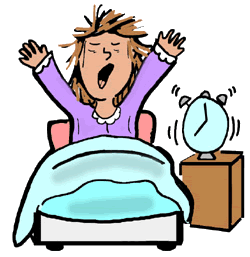 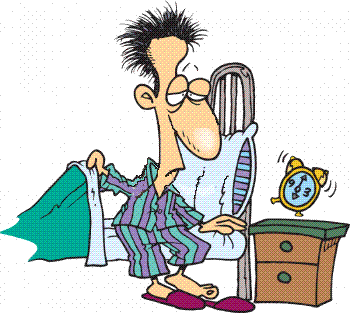 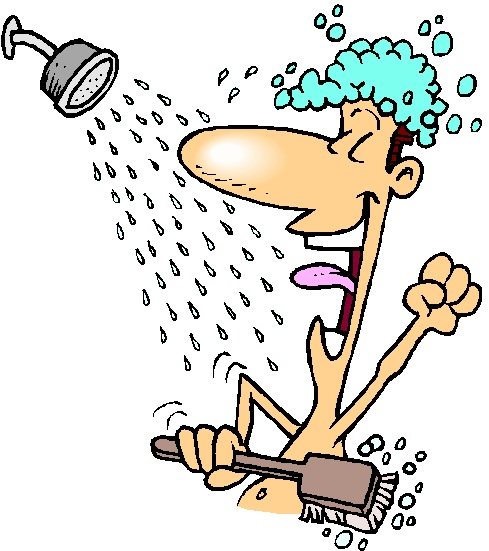 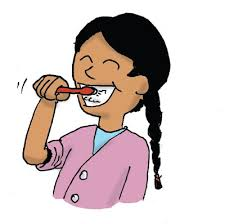 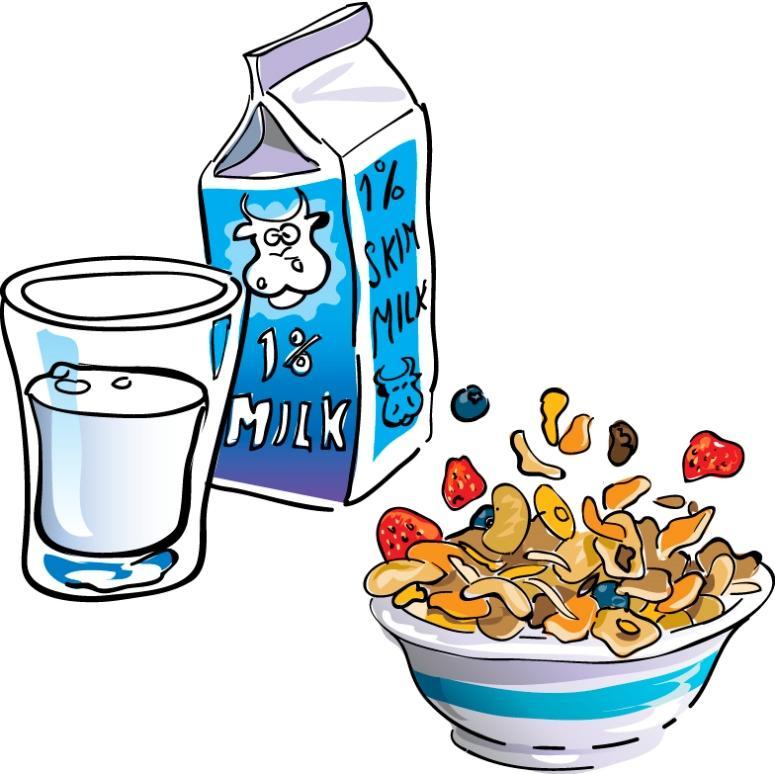 Je me réveille.Je me lève.Je prends une douche.Je me brosse les dents.Je prends le petit déjeuner. 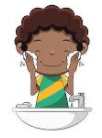 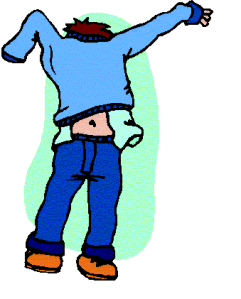 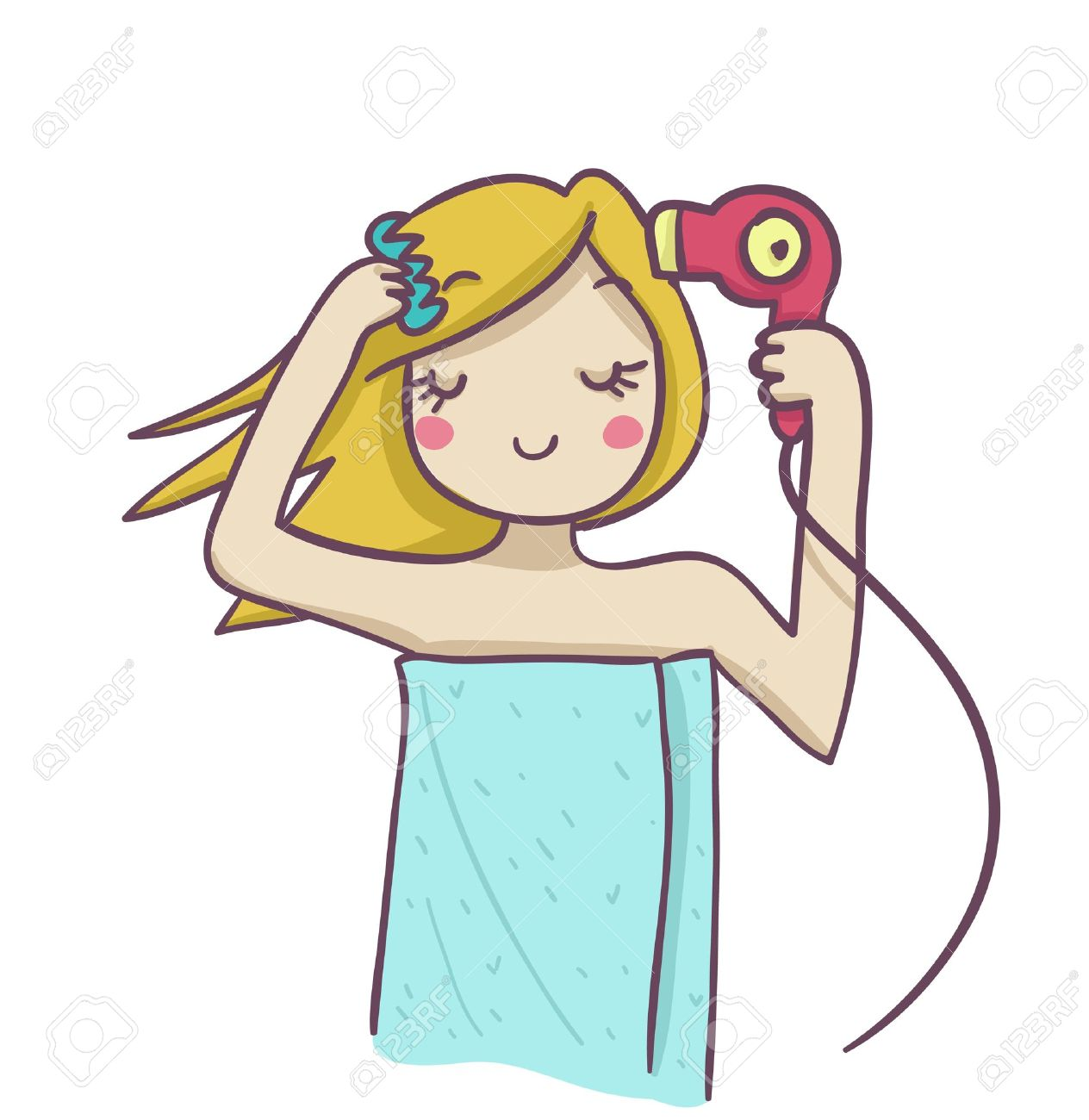 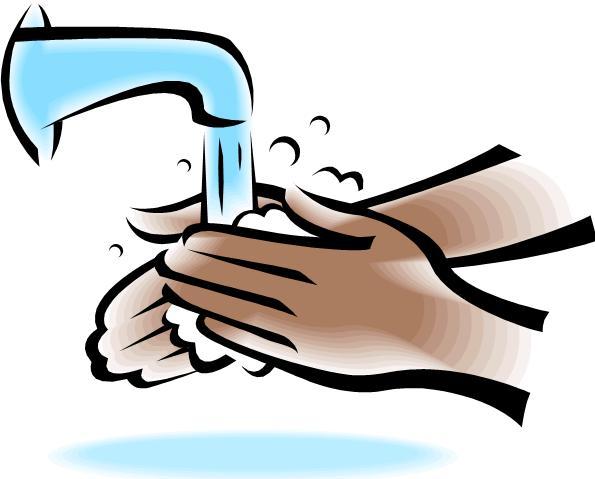 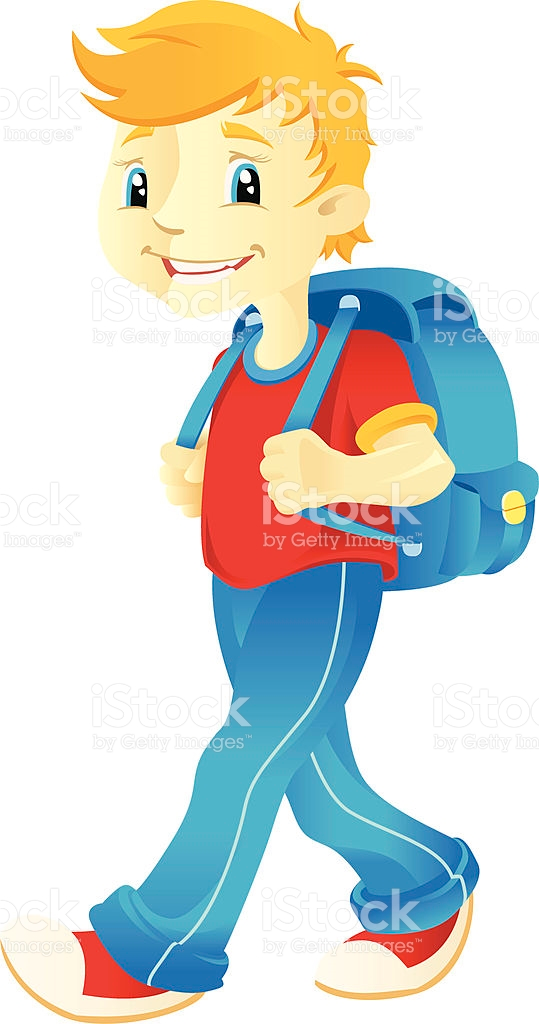 Je me lave la figure.Je me débarbouille.Je fais ma toilette.Je m’habille.Je me coiffe.Je me peigne.Je me brosse les cheveux.Je me lave les mains. Je pars à l'école. 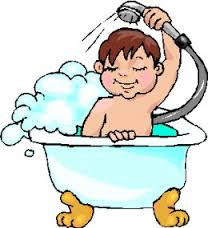 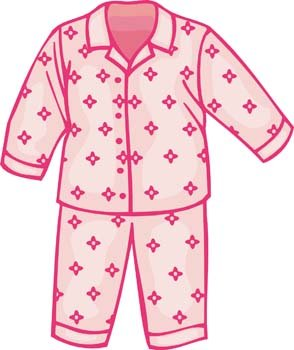 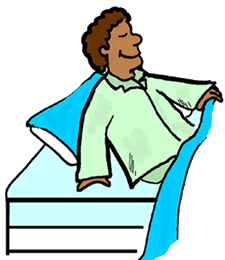 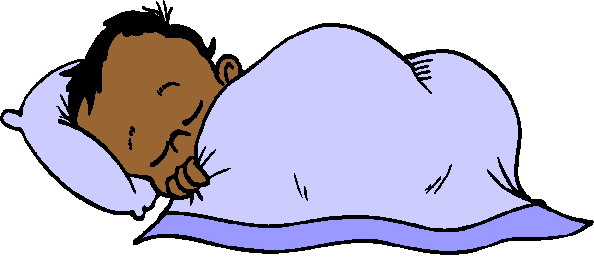 Je prends un bain.Je mets mon pyjama.Je me couche.Je m’endors.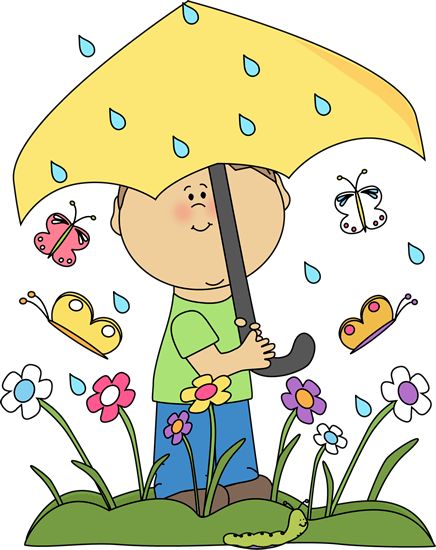 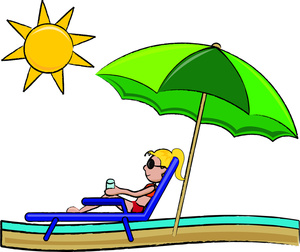 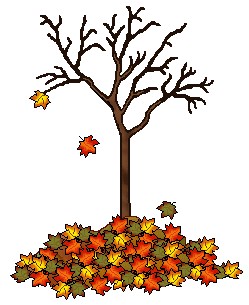 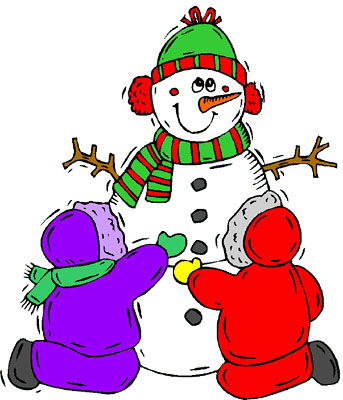 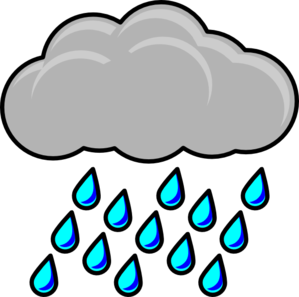 le printempsl'étél’automnel’hiverIl pleut.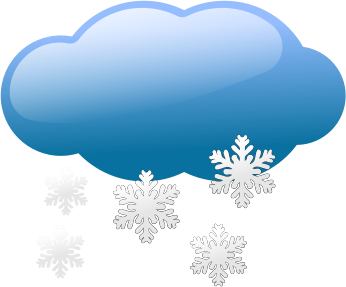 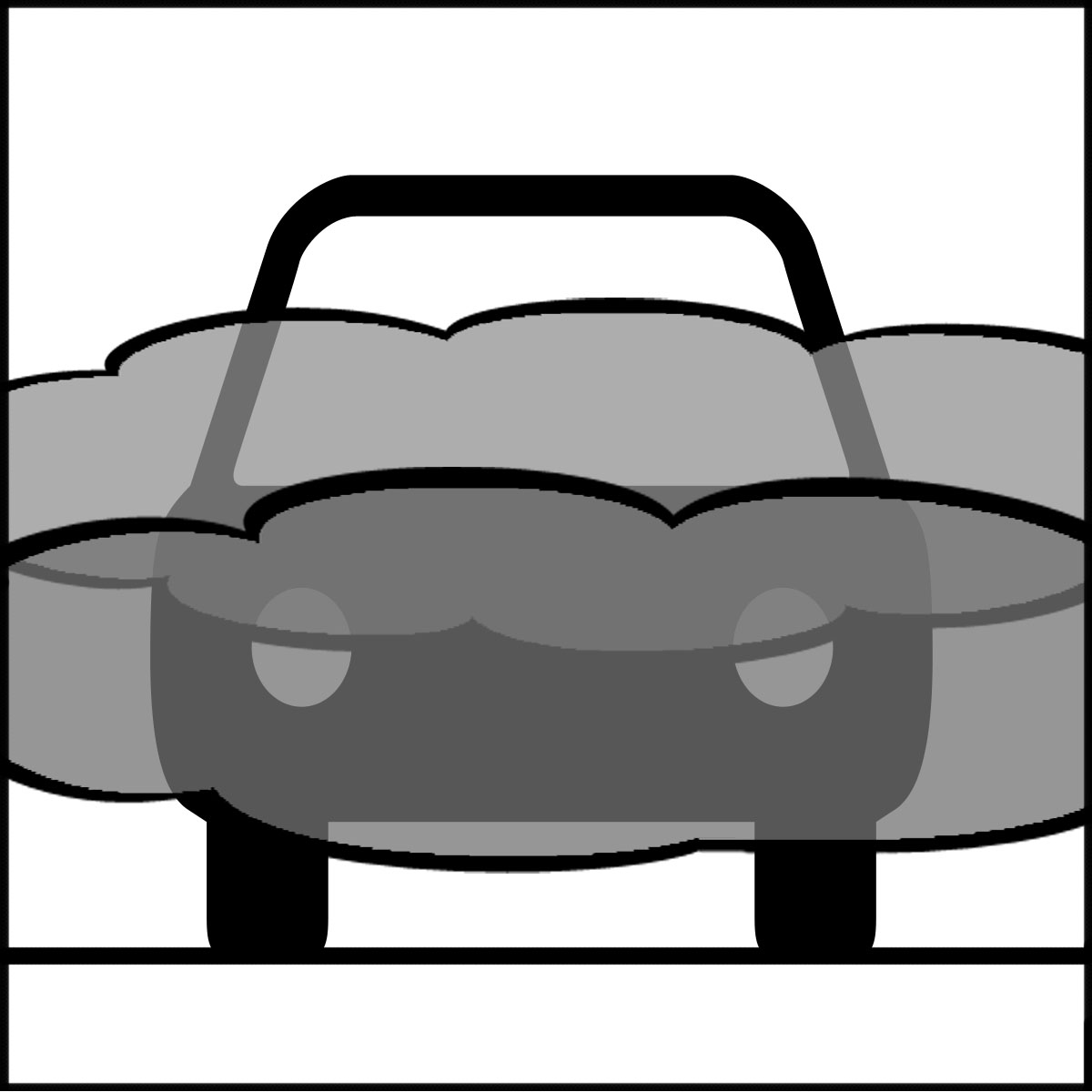 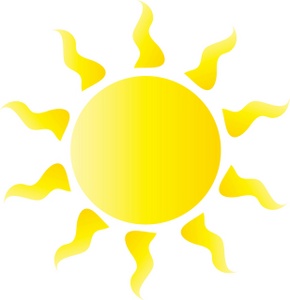 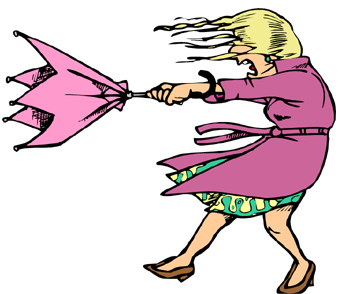 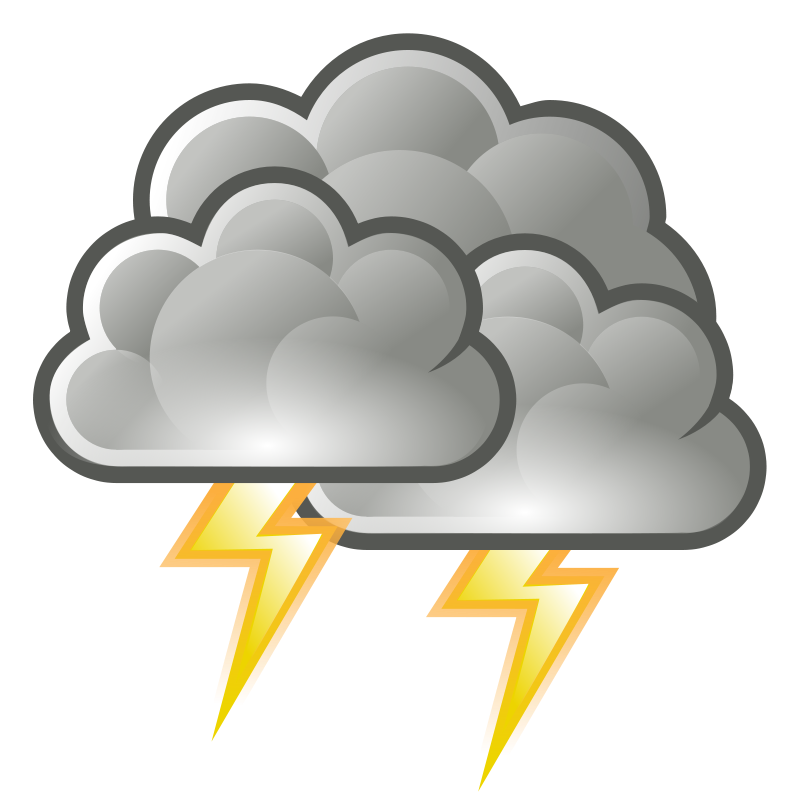 Il neige.Il y a du brouillard.Il y a du soleil. Il y a du vent.Il y a de l’orage.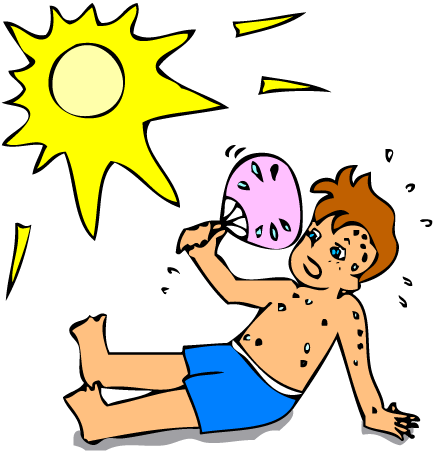 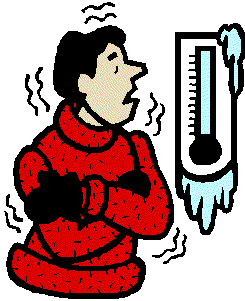 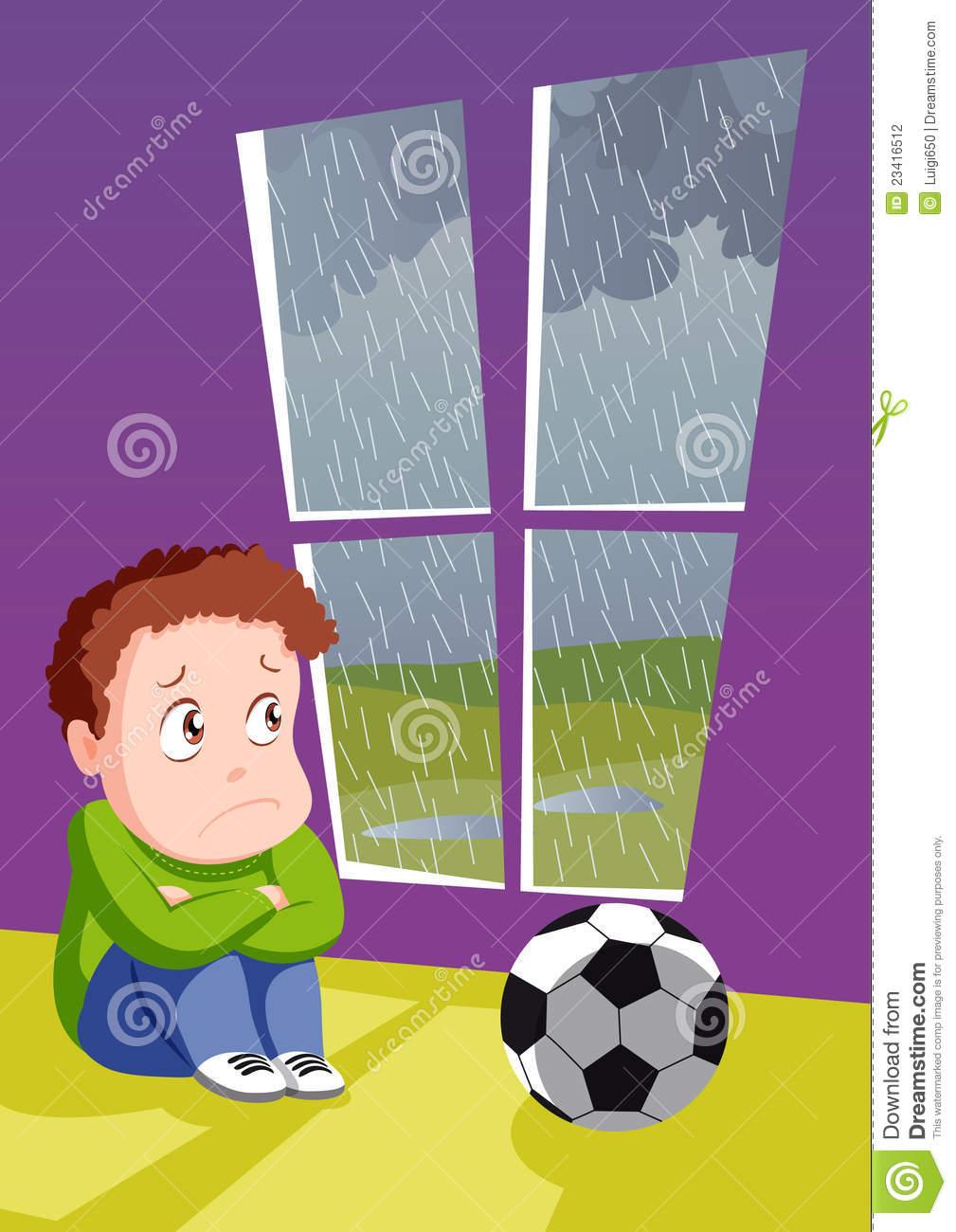 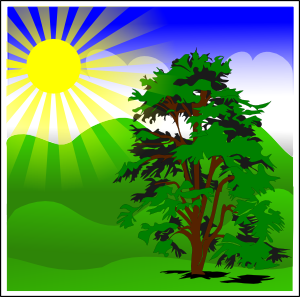 Il fait chaud. Il fait froid.Il fait mauvais. Il fait beau. 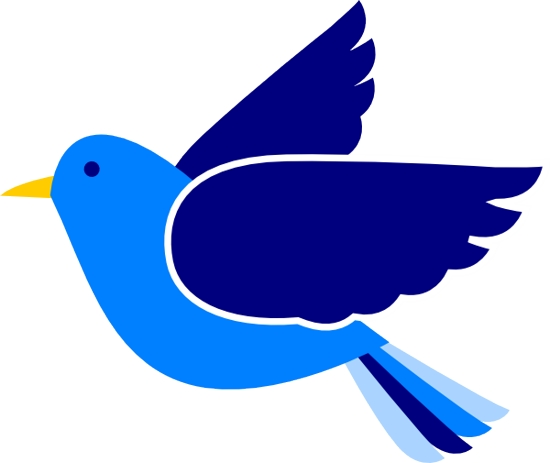 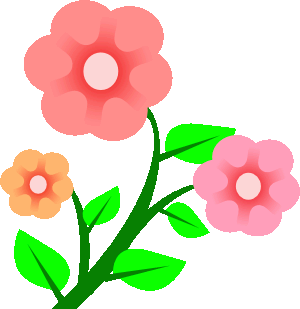 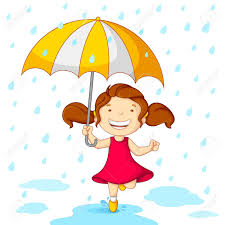 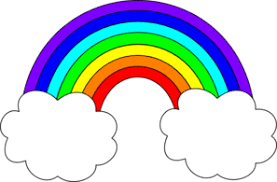 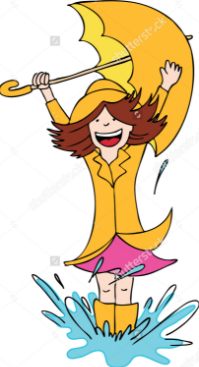 J’entends des oiseaux.Je vois des fleurs.Je marche sous la pluie.Je vois un arc-en-ciel.Je saute dans une flaque d’eau.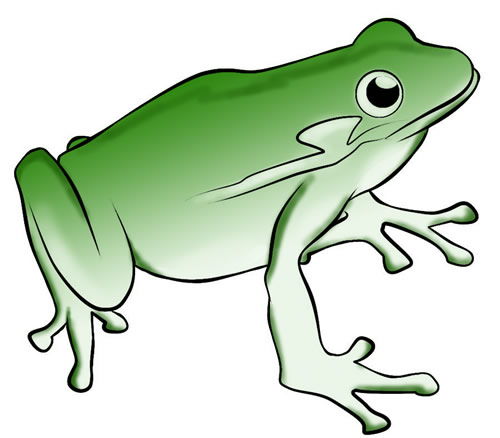 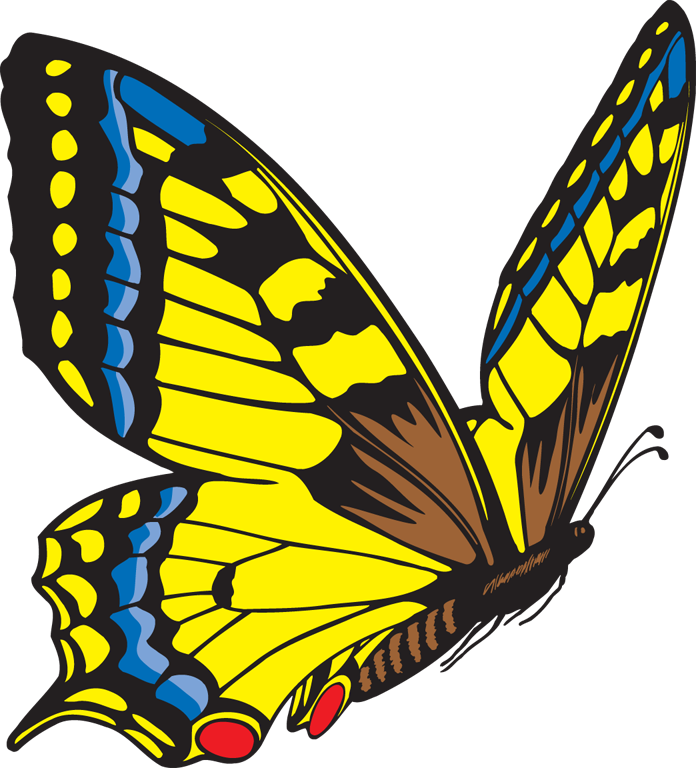 J’entends des grenouilles.Je vois des papillons.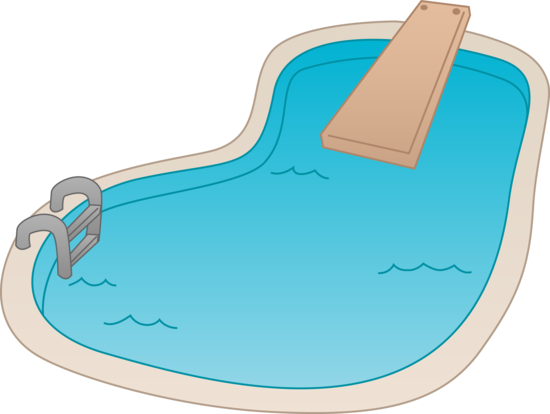 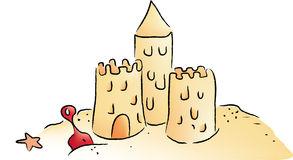 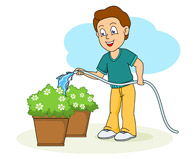 Je vais à la piscine.Je fais un château de sable.J’arrose les fleurs.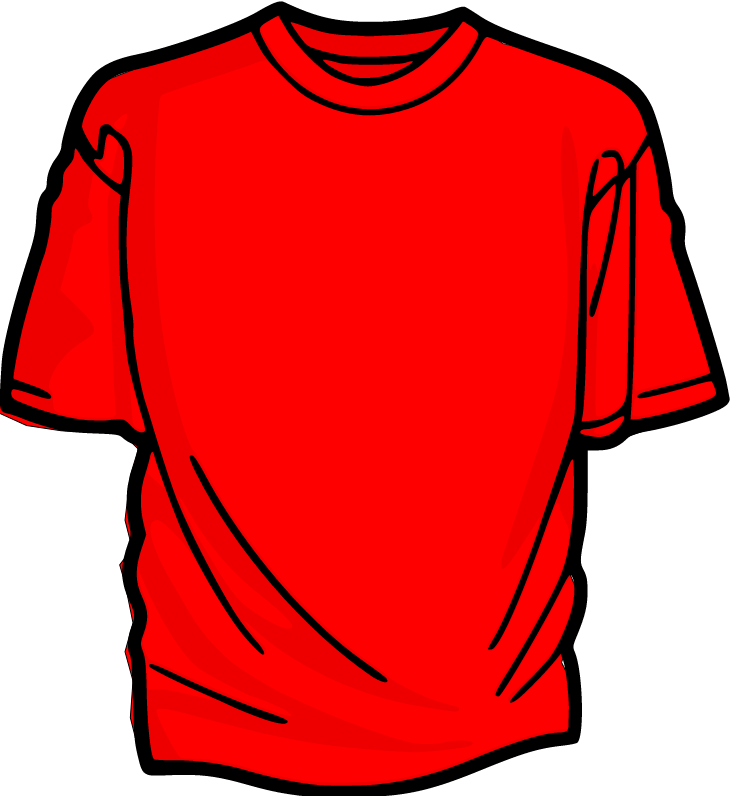 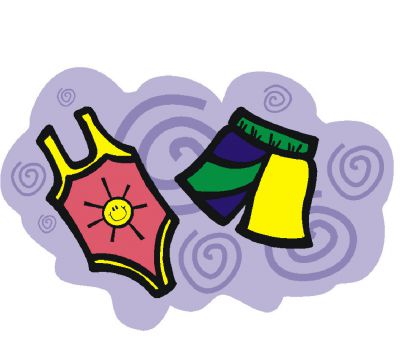 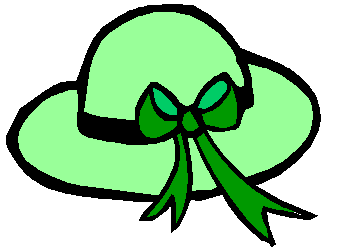 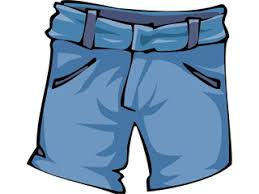 Je mets un tee-shirt.Je mets un maillot de bain.Je mets un chapeau.Je mets un short.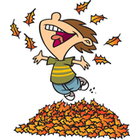 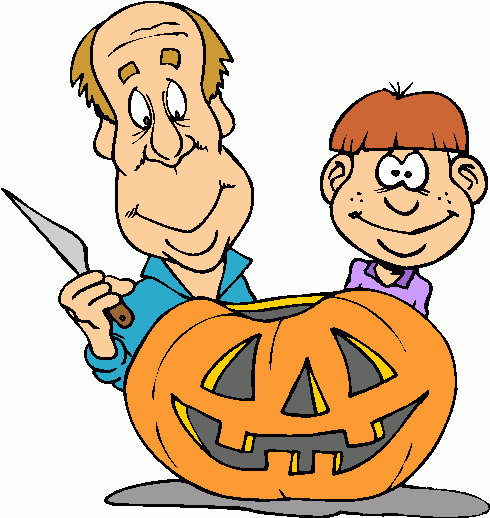 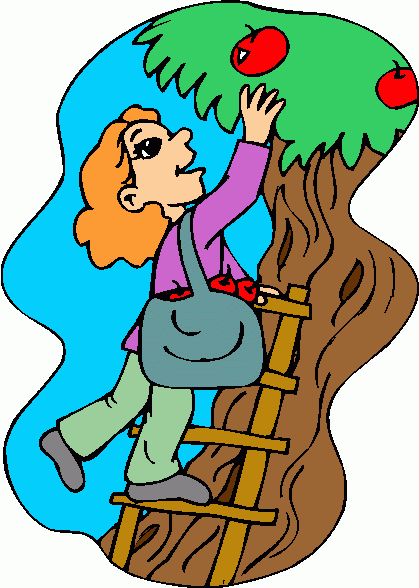 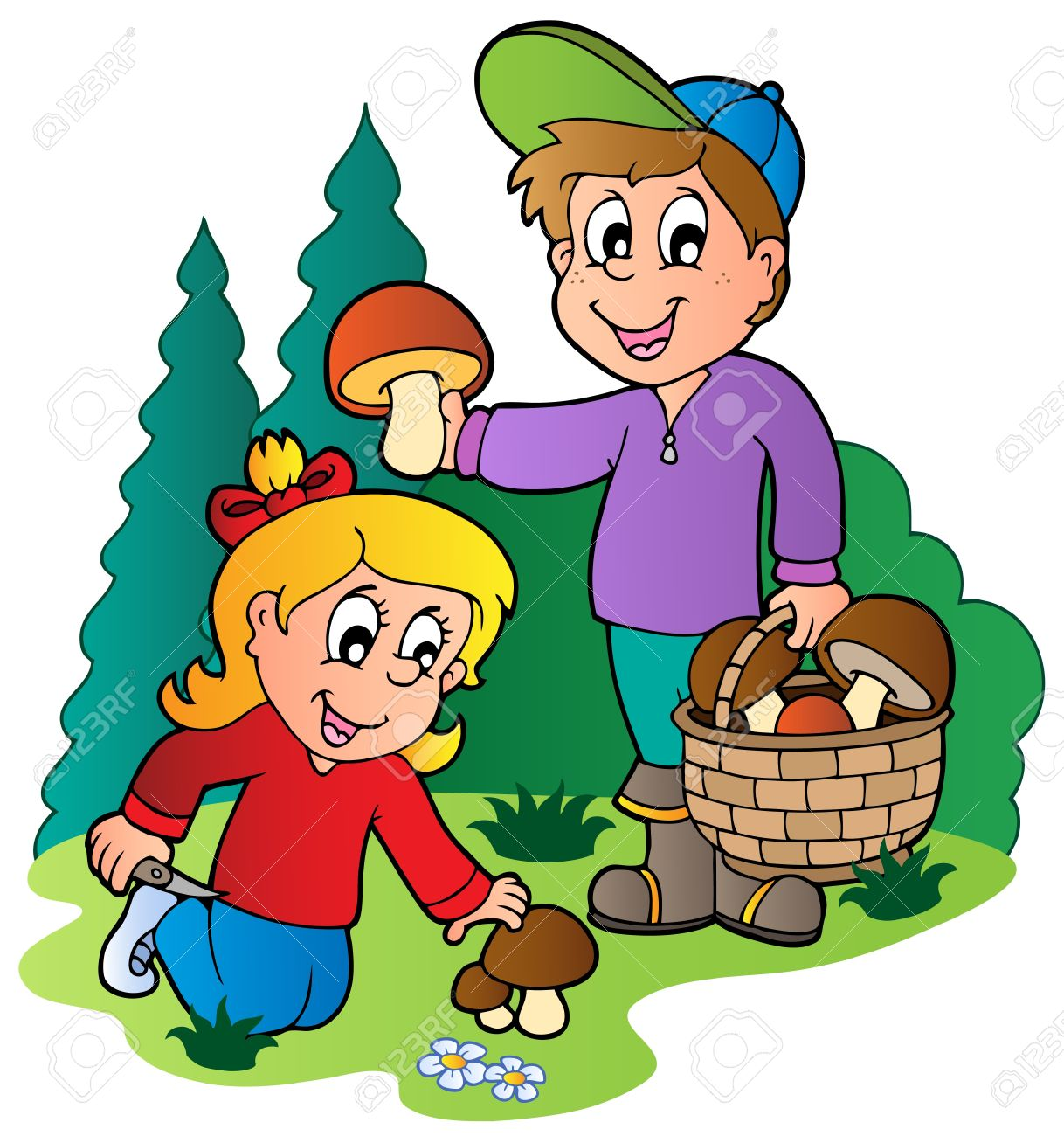 Je saute dans les feuilles.Je décore une citrouille.Je récolte des pommes.Je ramasse des champignons. 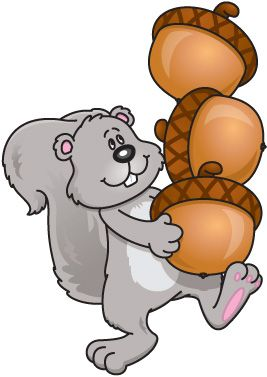 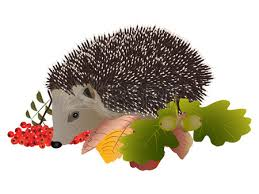 Je regarde un écureuil qui ramasse des glands.Je regarde un hérisson qui se prépare pour l’hiver.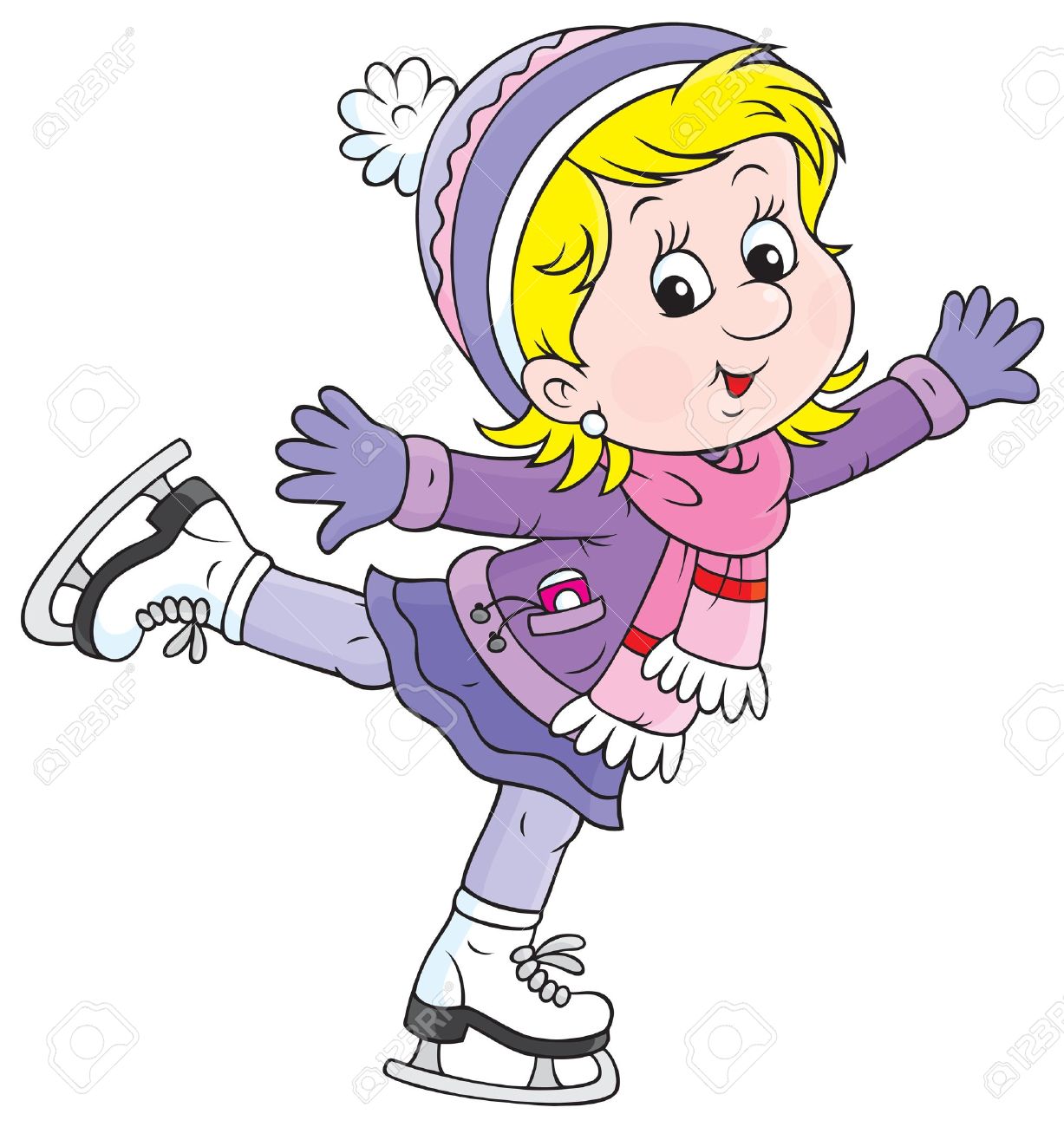 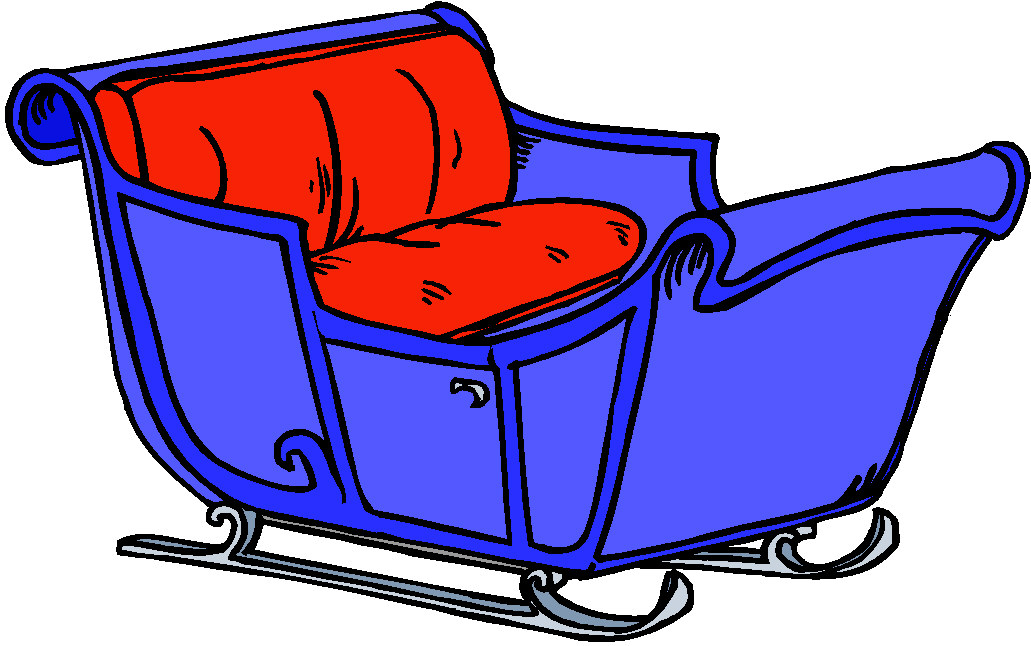 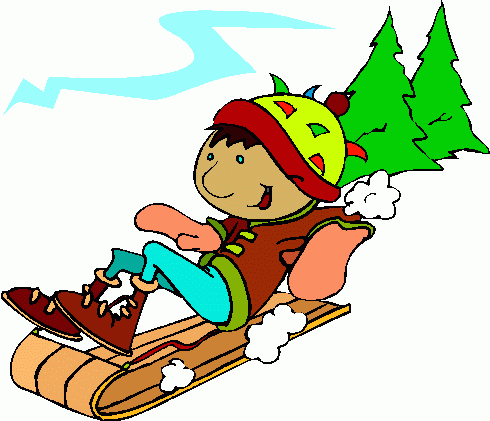 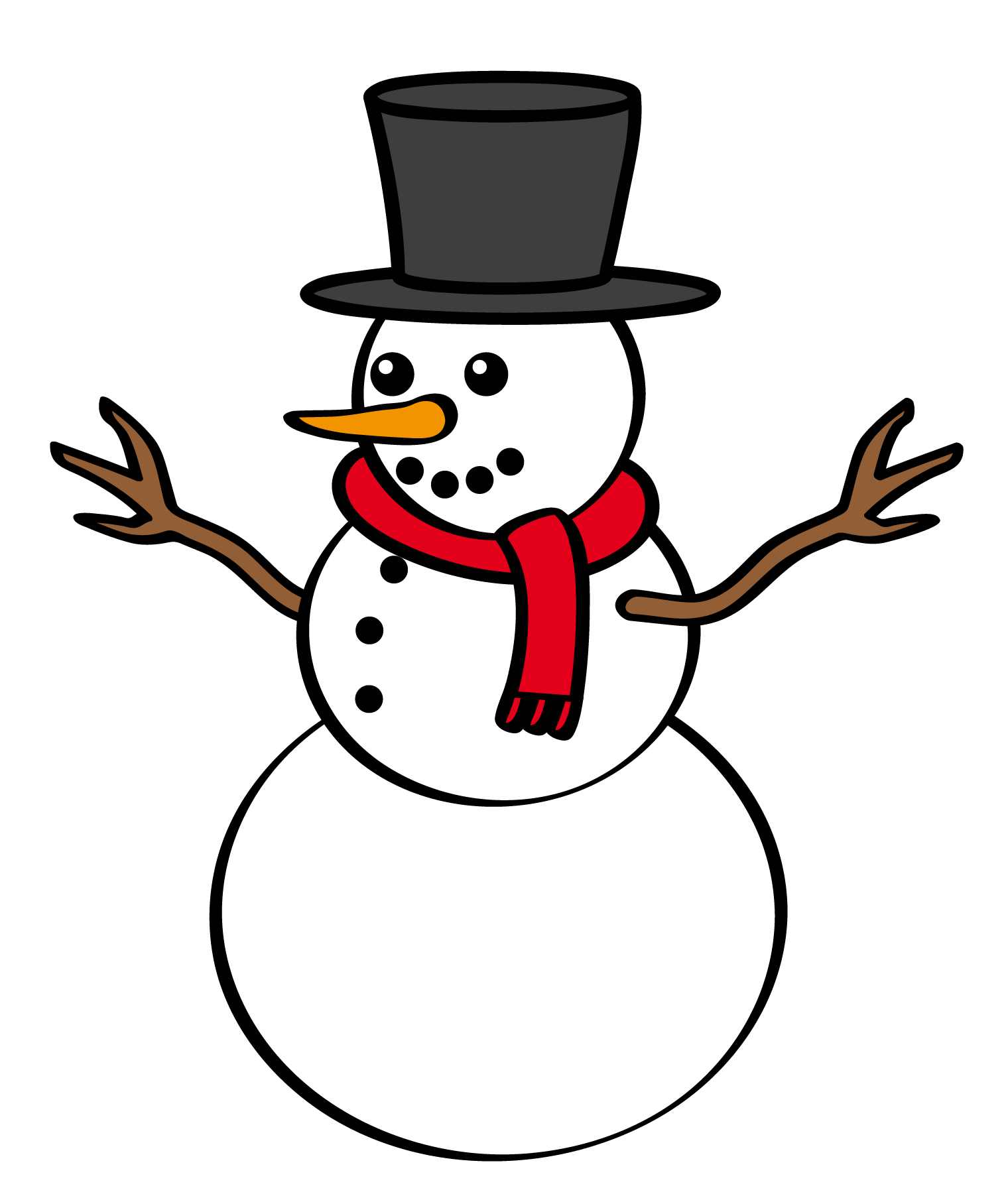 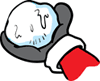 Je patine. Je fais du patinageJe fais une promenade en traîneauJe fais de la luge.Je fais un bonhomme de neige.Je fais des boules de neige.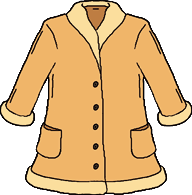 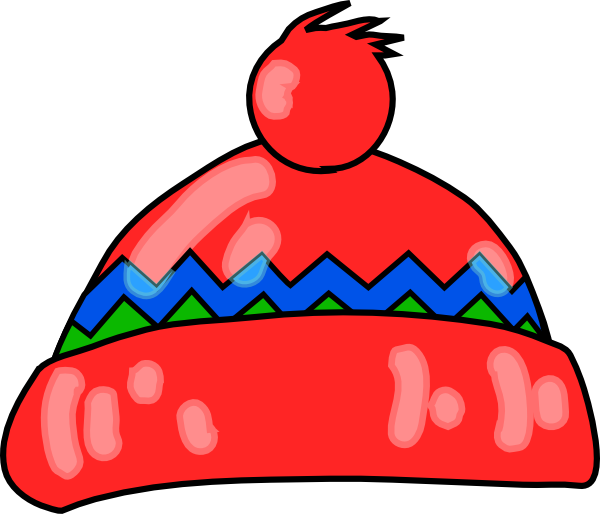 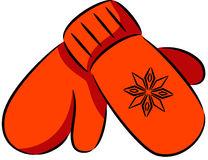 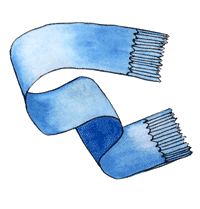 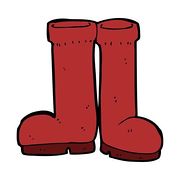 Je mets un manteau.Je mets une tuque.Je mets des mitaines (Canada) /des moufles (France)Je mets un foulard en laine.(une écharpe)Je mets des bottes.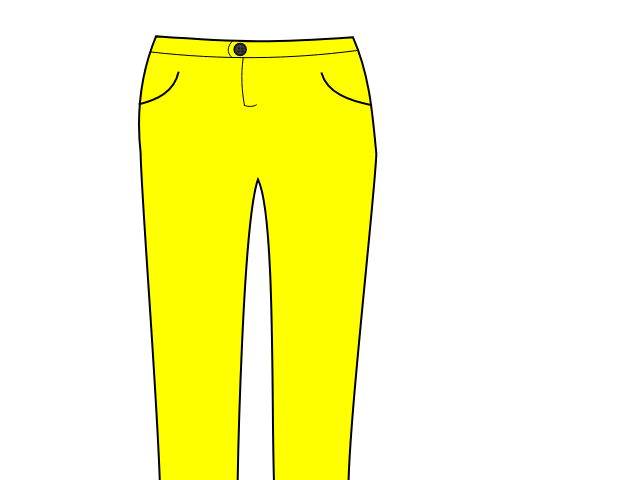 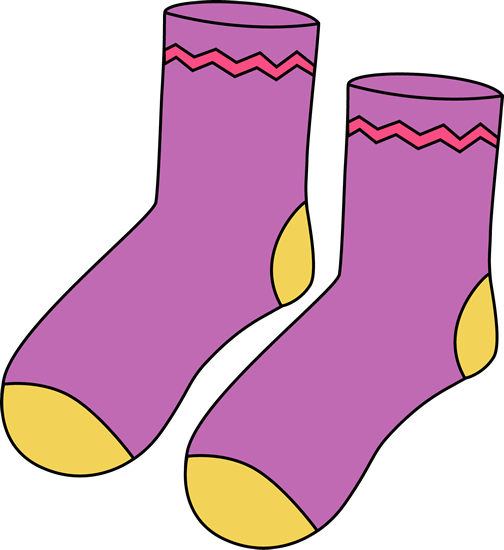 Je mets un pantalon.Je mets des chaussettes.